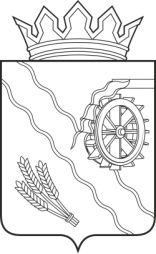 ДУМА ШЕГАРСКОГО РАЙОНАТОМСКОЙ ОБЛАСТИРЕШЕНИЕ        с. Мельниково          25.01.2022г.                                                                                     № 157                                                                                               Об утверждении Плана работы Думы Шегарского района на 2022 годРассмотрев и обсудив План работы Думы Шегарского района на 2022 год,                                     ДУМА ШЕГАРСКОГО РАЙОНА РЕШИЛА:            1.Утвердить План работы Думы Шегарского района на 2022 год, согласно приложению.   2. Настоящее решение опубликовать на официальном сайте Администрации  Шегарского района.     Председатель Думы  Шегарского района                                     Л.И. Нистерюк                                                                                               Приложение к решению     	                                                                                                               Думы Шегарского района                                                                                                                от 25.01.2022г. № 157ПЛАН  РАБОТЫДУМЫ ШЕГАРСКОГО РАЙОНА НА 2022 ГОД.          1.Основные задачи Думы Шегарского района на 2022 год    −   осуществление контроля   за исполнением бюджета района;        −   осуществление контроля за ходом реализации муниципальных программ района;         − осуществление контроля за ходом реализации социально-экономического  развития района;        − осуществление контроля за деятельностью структурных подразделений администрации Шегарского района;        −  участие в формировании бюджета района.  − участие в организации и проведении публичных слушаний проектов решения Думы Шегарского района.По мере необходимости внести в повестку:- О внесении изменений в бюджет района на 2022 год;- О внесении изменений и дополнений в прогнозный план приватизации объектов муниципальной собственности на 2022 год;- О внесении изменений в Устав муниципального образования Шегарский район;- О рассмотрении актов прокурорского реагирования;- О награждении Почетными грамотами Думы Шегарского района.2.Вопросы для рассмотрения на заседаниях комитетов Думы района3. Работа депутатов Думы Шегарского района с избирателями4. Работа депутатов Думы Шегарского района с исполнительными органами власти.№п\п№п\пПеречень мероприятий, наименование вопросов, выносимых на заседания ДумыГотовят вопросыЯнварьЯнварьЯнварьЯнварь11О внесении изменений в решение Думы Шегарского района от 21.12.2021 г. № 143 «О    районном   бюджете муниципального образования «Шегарский район» на 2022 год и плановый период 2023 и 2024 годов»Чернядева Т.Г., начальник управления финансов Администрации Шегарского района22Отчет о реализации Плана мероприятий, приуроченных празднованию 85-летия районаЗверева Т.В., заместитель Главы Шегарского района по социальной сфере33Об утверждении Плана работы муниципального казенного учреждения «Контрольно-счетный орган муниципального образования «Шегарский район» на 2022 годЗаболотнова Е.А.председатель МКУ «Контрольно-счетный орган муниципального образования «Шегарский район»44Об утверждении плана работы Думы Шегарского района и комитетов Думы  на 2022 год.Нистерюк Л.И., Председатель Думы Шегарского района55Отчет о работе Думы Шегарского района шестого созыва за 2021 годНистерюк Л.И., Председатель Думы Шегарского района Февраль Февраль Февраль Февраль11Об утверждении Положения о порядке и условиях назначения и выплаты   ежемесячной муниципальной стипендии студентам, обучающихся в учреждениях среднего профессионального и высшего образования по договорам целевого обучения, заключенными с муниципальными учреждениямиЗверева Т.В., заместитель Главы Шегарского района по социальной сфере22Об утверждении Положения о муниципальном казенном учреждении «Управление образования Администрации Шегарского района»Малыщенко Т.Н., начальник отдела образования Администрации Шегарского района33О реализации программ активной политики содействия занятости населения в Шегарском районе за 2021 годТулинская С.Л., директор ОГКУ «Центр занятости населения»44Анализ показателей жилищно – коммунального хозяйства системы водоснабжения и теплоснабжения в Шегарском районе за 2021 год. Тырышкин А.О., заместитель Главы Шегарского района по вопросам жизнеобеспечения и безопасности55О ходе  реализации муниципальной программы «Комплексное развитие сельских территорий Шегарского района» за 2021 годПрыткова Н.В., начальник отдела сельского хозяйства Администрации Шегарского района66О назначении публичных слушаний проекта решения Думы Шегарского района «О внесении изменений в Устав муниципального образования «Шегарский район», порядке учета предложений и участия граждан в его обсужденииПрищепов В.Б., начальник юридического отдела Администрации Шегарского района.77Информация об использовании лесного фонда в Шегарском районе за 2021 год.Углев А.Ю., руководитель ОГКУ «Томсклес» - филиал Шегарское лесничествоМартМартМартМарт1О внесении изменений в решение Думы Шегарского района от 21.12.2021 г. № 143 «О    районном   бюджете муниципального образования «Шегарский район» на 2022 год и плановый период 2023 и 2024 годов»О внесении изменений в решение Думы Шегарского района от 21.12.2021 г. № 143 «О    районном   бюджете муниципального образования «Шегарский район» на 2022 год и плановый период 2023 и 2024 годов»Чернядева Т.Г., начальник управления финансов Администрации Шегарского района2Отчет о результатах управления и распоряжения муниципальным имуществом за 2021 год  Отчет о результатах управления и распоряжения муниципальным имуществом за 2021 год  Саушкина И.В., начальник экономического отдела Администрации   Шегарского района3Результаты работы отдела опеки и попечительства Администрации Шегарского района за 2021 годРезультаты работы отдела опеки и попечительства Администрации Шегарского района за 2021 годГригорьева Т.В., начальник отдела опеки и попечительства Администрации Шегарского района.4Информация о работе ОГКУ «Центр социальной поддержки населения Шегарского района» за 2021 годИнформация о работе ОГКУ «Центр социальной поддержки населения Шегарского района» за 2021 годШахрай Е.В., руководитель ОГКУ «Центр социальной поддержки населения Шегарского района»5Информация о деятельности органов местного самоуправления Побединского сельского поселения по решению вопросов местного значения. Информация об увеличении доходной части бюджета сельских поселений Основные проблемы сельского поселения, участие в программах и планы развития территорий за 2021год.Информация о деятельности органов местного самоуправления Побединского сельского поселения по решению вопросов местного значения. Информация об увеличении доходной части бюджета сельских поселений Основные проблемы сельского поселения, участие в программах и планы развития территорий за 2021год.Селиванов В.П., Глава Побединского сельского поселения6Информация  «О состоянии криминогенной обстановки на территории Шегарского района по итогам 2021 года»Информация  «О состоянии криминогенной обстановки на территории Шегарского района по итогам 2021 года»Соболев И.Ю., начальник ОМВД России по Шегарскому району.7Отчет о деятельности муниципального казенного учреждения «Контрольно-счетный орган муниципального образования «Шегарский район» за 2021 годОтчет о деятельности муниципального казенного учреждения «Контрольно-счетный орган муниципального образования «Шегарский район» за 2021 годЗаболотнова Е.А.председатель МКУ «Контрольно-счетный орган муниципального образования «Шегарский район»АпрельАпрельАпрельАпрель11О назначении публичных слушаний проекта решения Думы Шегарского района «Об утверждении отчета об исполнении бюджета муниципального образования «Шегарский район» за 2021 год»Чернядева Т.Г.,  начальник управления финансов Администрации Шегарского района  2  2Отчет о ходе реализации программы «Развитие малого и среднего предпринимательства в Шегарском районе на период 2021 – 2023 годы» за 2021 годСаушкина И.В., начальник экономического отдела Администрации  Шегарского района33Информация о готовности к предупреждению и ликвидации последствий чрезвычайных ситуаций на территории Шегарского района в  весенний  – летний период 2021 годаТырышкин А.О., заместитель Главы Шегарского района по вопросам жизнеобеспечения и безопасности.44Информация о деятельности органов местного самоуправления Трубачевского сельского поселения по решению вопросов местного значения. Информация об увеличении доходной части бюджета сельских поселений Основные проблемы сельского поселения, участие в программах и планы развития территорий за 2021годТрубачева О.А. Глава Трубачевского сельского поселения55Об организации работы по предупреждению совершения преступлений и административных правонарушений несовершеннолетними в Шегарском районе за 2021 годШуварикова Н.А., главный специалист по работе с несовершеннолетними Администрации Шегарского района66Отчет о ходе  реализации муниципальной программы «Доступная среда   на период 2021 – 2023 годы» за 2021 годЗверева Т.В., заместитель Главы Администрации по социальной сфереМайМайМайМай11Отчет Главы Шегарского района о результатах его деятельности, деятельности Администрации Шегарского района  за 2021 годМихкельсон А.К. Глава Шегарского района22Утверждение отчета об исполнении бюджета муниципального образования «Шегарский район» за 2021 годЧернядева Т.Г., начальник управления финансов Администрации Шегарского района33О согласовании замещения дотации (части дотации) на выравнивание бюджетной обеспеченности муниципального образования «Шегарский район» дополнительными нормативами отчислений в бюджет муниципального района от налога на доходы физических лиц на 2025 годЧернядева Т.Г., начальник управления финансов Администрации Шегарского района33Итоги реализации Стратегии социально – экономического развития муниципального образования «Шегарский район» до 2025 года» за 2021 годБогданов Е.Б. первый  заместитель Главы  Шегарского района   44Информация о деятельности органов местного самоуправления Северного сельского поселения по решению вопросов местного значения. Информация об увеличении доходной части бюджета сельских поселений Основные проблемы сельского поселения, участие в программах и планы развития территорий за 2021годМайзер А.П., Глава Северного сельского поселения55Информация о работе с обращениями граждан в Администрации Шегарского района за 2021год.Соловьева Л.А., управляющий делами Администрации Шегарского района66О проведении летнего этапа Всероссийской акции «Безопасность детства» на территории Шегарского районаЗверева Т.В., заместитель Главы Администрации по социальной сфере77О подготовке к летней оздоровительной кампании 2022 годаЗверева Т.В., заместитель Главы Администрации по социальной сфереИюньИюньИюньИюнь11О внесении изменений в решение Думы Шегарского района от 21.12.2021 г. № 143 «О    районном   бюджете муниципального образования «Шегарский район» на 2022 год и плановый период 2023 и 2024 годов»Чернядева Т.Г., начальник управления финансов Администрации Шегарского района22О подготовке образовательных организаций к новому учебному году. О планах проведения ремонтных работ.Зверева Т.В., заместитель Главы Администрации по социальной сфере33О планах с целью реализации на территории сельских поселений проектов «Инициативное бюджетирование» в 2023 годуГлавы сельских поселений 44О ходе реализации программы «Развитие образования в Шегарском районе на 2020 – 2024 годы» за 2021 годМалыщенко Т.Н., начальник отдела образования Администрации Шегарского района55О ходе реализации программы «Развитие сельскохозяйственного производства и расширения рынка сельскохозяйственной продукции, сырья и продовольствия в части малых форм хозяйствования в Шегарском районе Томской области на 2021-2023 годы» за 2021 годПрыткова Н.В., начальник отдела сельского хозяйства Администрации Шегарского района66Информация о  ходе реализации программы «Повышение безопасности дорожного движения на территории Шегарского района на период 2021-2023 годов» за 2021годТырышкин А.О., заместитель Главы Шегарского района по вопросам жизнеобеспечения и безопасности77О ходе  реализации муниципальной программы « Охрана окружающей среды на 2021 – 2023 годы» за 2021 годТырышкин А.О., заместитель Главы Шегарского района по вопросам жизнеобеспечения и безопасностиИюльИюльИюльИюль11Информация о ходе реализации программы «Развитие молодежной политики в муниципальном образовании «Шегарский района» на 2020-2022 годы» за 2021 годТатарникова С.Н., начальник отдела культуры, спорта, молодежной политике и туризму 22Информация о ходе реализации программы «Развитие физической культуры, спорта и формирование здорового образа жизни населения Шегарского района на 2020-2022 годы» за 2021 год.Татарникова С.Н., начальник отдела культуры, спорта, молодежной политике и туризму33Информация о содержательном наполнении и обновлении сайта Администрации Шегарского районаЕлистратова А.А., главный специалист по информационно - аналитической работе44Информация о деятельности органов местного самоуправления Шегарского сельского поселения по решению вопросов местного значения. Информация об увеличении доходной части бюджета сельских поселений Основные проблемы сельского поселения, участие в программах и планы развития территорий за 2021годНепомнящих Ю.В., И.О. Главы Шегарского сельского поселения  55Информация о ходе реализации программы «Развитие коммунальной инфраструктуры муниципального образования «Шегарский район» на 2021-2023 годы» за 2021год.Тырышкин А.О., заместитель Главы Шегарского района по вопросам жизнеобеспечения и безопасности66Информация о работе отдела строительства и архитектуры Администрации Шегарского района за 2021 год.Мальчуковский М.С., начальник отдела строительства и архитектуры Администрации Шегарского районаСентябрьСентябрьСентябрьСентябрь11О внесении изменений в решение Думы Шегарского района от 21.12.2021 г. № 143 «О    районном   бюджете муниципального образования «Шегарский район» на 2022 год и плановый период 2023 и 2024 годов»Чернядева Т.Г., начальник управления финансов Администрации Шегарского района22Информация о  готовности к предупреждению и ликвидации последствий чрезвычайных ситуаций на территории Шегарского района в осенний - зимний период на 2021- 2022 годыТырышкин А.О., заместитель Главы Шегарского района по вопросам жизнеобеспечения и безопасности33Информация о ходе подготовки объектов ЖКХ и социальной сферы к работе в зимних условиях на 2021 – 2022 годыТырышкин А.О., заместитель Главы Шегарского района по вопросам жизнеобеспечения и безопасности44Информация о ходе реализации программы «Старшее поколение в Шегарском районе на 2021-2023 годы» за 2021 годи девять месяцев 2022 годаЗверева Т.В., заместитель Главы Администрации по социальной сфере55Информация о деятельности органов местного самоуправления Баткатского сельского поселения по решению вопросов местного значения. Информация об увеличении доходной части бюджета сельских поселений Основные проблемы сельского поселения, участие в программах и планы развития территорий за 2021год.Радаева Л.П., глава Баткатского сельского поселения66Информация о работе отдела по землеустройству Администрации Шегарского района за 2021 год и девять месяцев 2022 года.Кицко Н.Н., начальник отдела по землеустройству Администрации Шегарского района77Информация о работе Административной комиссии за 2021 годПопова Д.А., ведущий специалист – секретарь Административной комиссииОктябрьОктябрьОктябрьОктябрь1О ходе  реализации муниципальной программы «Развитие автомобильных дорог общего пользования  местного значения на территории Шегарского района на период 2021 – 2023 годы» за 2021 год и десять месяцев 2022 года.О ходе  реализации муниципальной программы «Развитие автомобильных дорог общего пользования  местного значения на территории Шегарского района на период 2021 – 2023 годы» за 2021 год и десять месяцев 2022 года.Тырышкин А.О., заместитель Главы Шегарского района по вопросам жизнеобеспечения и безопасности2О ходе  реализации муниципальной программы «Профилактика террористической и экстремистской деятельности на территории Шегарского района на период 2021 -2023годы»  за 2021 год и десять месяцев 2022 годаО ходе  реализации муниципальной программы «Профилактика террористической и экстремистской деятельности на территории Шегарского района на период 2021 -2023годы»  за 2021 год и десять месяцев 2022 годаТырышкин А.О., заместитель Главы Шегарского района по вопросам жизнеобеспечения и безопасности3Информация о работе отдела по культуре, спорту, молодежной политике и туризму за 2021 годИнформация о работе отдела по культуре, спорту, молодежной политике и туризму за 2021 годТатарникова С.Н., начальник отдела культуры, спорта, молодежной политике и туризму4Информация о деятельности физкультурно – спортивного центра им. С.А. Белова за девять месяцев 2022 года.Информация о деятельности физкультурно – спортивного центра им. С.А. Белова за девять месяцев 2022 года.Новокшенов В.В., директор МКУ «ФСЦ  Шегарского района»5Информация о деятельности МКП «Комфорт» за 2021 и девять месяцев 2022 года.Информация о деятельности МКП «Комфорт» за 2021 и девять месяцев 2022 года.Кутчер М.А., директор МКП «Комфот»НоябрьНоябрьНоябрьНоябрь11О назначении публичных слушаний проекта решения Думы Шегарского района «О бюджете муниципального образования «Шегарский района» на 2023 год и плановый период 2024 и 2025 годовЧернядева Т.Г., начальник управления финансов  Администрации Шегарского района22 Об утверждении плана (программы) приватизации муниципального имущества находящегося в собственности муниципального образования «Шегарский район» на 2023 годСаушкина И.В.,  начальник экономического отдела   Администрации Шегарского района33О ходе  реализации муниципальной программы «Повышение обеспечения мероприятий в области гражданской обороны, предупреждения и ликвидации чрезвычайных ситуаций, обеспечения пожарной безопасности и безопасности людей на водных объектах на территории Шегарского района на период 2021-2023 годов» за одиннадцать месяцев 2022 года.Тырышкин А.О., заместитель Главы Шегарского района по вопросам жизнеобеспечения и безопасности44О ходе  реализации муниципальной программы «Формирование современной городской среды на территории муниципального образования «Шегарский район» на 2018-2022 годы» за 2021 год и десять месяцев 2022 года.Тырышкин А.О., заместитель Главы Шегарского района по вопросам жизнеобеспечения и безопасности55 Информация о реализации программы «Развитие туризма на территории Шегарского района на 2022-2024 годы» за одиннадцать месяцев 2022 года.Татарникова С.Н., начальник отдела культуры, спорта, молодежной политике и туризмуДекабрьДекабрьДекабрьДекабрь11 Об утверждении бюджета муниципального образования «Шегарский район» на  2023 год и плановый период 2024 и 2025 годов (второе чтение)Чернядева Т.Г.,  начальник управления финансов Администрации Шегарского района22О внесении изменений в решение Думы Шегарского района от 21.12.2021 г. № 143  «О    районном   бюджете муниципального образования «Шегарский район» на 2022 год и плановый период 2023 и 2024 годовЧернядева Т.Г., начальник управления финансов Администрации Шегарского района33Информация о реализации программы «Профилактика правонарушений и наркомании на территории Шегарского района на период 2021-2023 годы» за 2021 и 2022 годыТырышкин А.О., заместитель Главы Шегарского района по вопросам жизнеобеспечения и безопасности44Итоги реализации программы «Поддержка специалистов на территории Шегарского района на 2020 – 2022 годы» за 2021 и 2022 годы.Зверева Т.В., заместитель Главы Администрации по социальной сфере55Итоги реализации программы «Развитие культуры Шегарского района на 2020 -2022 годы» за 2021 и 2022 годы.Татарникова С.Н., начальник отдела культуры, спорта, молодежной политике и туризмуМесяцМесяцПеречень мероприятий, наименование вопросов, выносимых на заседания комитетов Думы районаГотовят вопросыКомитет по социальным вопросам и молодежной политикеКомитет по социальным вопросам и молодежной политикеКомитет по социальным вопросам и молодежной политикеКомитет по социальным вопросам и молодежной политикеЯнварьЯнварьЯнварьЯнварь1.О формировании плана работы Думы Шегарского района и комитета на 2022 год1.О формировании плана работы Думы Шегарского района и комитета на 2022 годБенделев В.В., председатель комитета2.Отчет о реализации Плана мероприятий, приуроченных празднованию 85-летия района2.Отчет о реализации Плана мероприятий, приуроченных празднованию 85-летия районаЗверева Т.В., заместитель Главы Администрации по социальной сфере                                                             Февраль                                                             Февраль                                                             Февраль1. Об утверждении Положения о порядке и условиях назначения и выплаты   ежемесячной муниципальной стипендии студентам, обучающихся в учреждениях среднего профессионального и высшего образования по договорам целевого обучения, заключенными с муниципальными учреждениями1. Об утверждении Положения о порядке и условиях назначения и выплаты   ежемесячной муниципальной стипендии студентам, обучающихся в учреждениях среднего профессионального и высшего образования по договорам целевого обучения, заключенными с муниципальными учреждениямиЗверева Т.В., заместитель Главы Администрации по социальной сфере2. О реализации программ активной политики содействия занятости населения в Шегарском районе за 2021 год2. О реализации программ активной политики содействия занятости населения в Шегарском районе за 2021 годТулинская С.Л., директор ОГКУ «Центр занятости населения»                                                              Март                                                              Март                                                              Март1.Результаты работы отдела опеки и попечительства Администрации Шегарского района за 2021 год1.Результаты работы отдела опеки и попечительства Администрации Шегарского района за 2021 годГригорьева Т.В., начальник отдела опеки и попечительства Администрации Шегарского района.2.Информация о работе ОГКУ «Центр социальной поддержки населения Шегарского района» за 2021 год2.Информация о работе ОГКУ «Центр социальной поддержки населения Шегарского района» за 2021 годШахрай Е.В., руководитель ОГКУ «Центр социальной поддержки населения Шегарского района»                                                             Апрель                                                             Апрель                                                             Апрель1.Об организации работы по предупреждению совершения преступлений и административных правонарушений несовершеннолетними в Шегарском районе за 2021 год1.Об организации работы по предупреждению совершения преступлений и административных правонарушений несовершеннолетними в Шегарском районе за 2021 годШуварикова Н.А., главный специалист по работе с несовершеннолетними Администрации Шегарского района2.Отчет о ходе  реализации муниципальной программы «Доступная среда   на период 2021 – 2023 годы» за 2021 год2.Отчет о ходе  реализации муниципальной программы «Доступная среда   на период 2021 – 2023 годы» за 2021 годЗверева Т.В., заместитель Главы Администрации по социальной сфере                                                               Май                                                               Май                                                               Май1.О проведении летнего этапа Всероссийской акции «Безопасность детства» на территории Шегарского района1.О проведении летнего этапа Всероссийской акции «Безопасность детства» на территории Шегарского районаЗверева Т.В., заместитель Главы Администрации по социальной сфере2. О подготовке к летней оздоровительной кампании 2022 года2. О подготовке к летней оздоровительной кампании 2022 годаЗверева Т.В., заместитель Главы Администрации по социальной сфере                                                                  Июнь                                                                  Июнь                                                                  Июнь                                                                  Июнь1.Информация о ходе реализации программы «Бюджетный дом» 1.Информация о ходе реализации программы «Бюджетный дом» Мальчуковский М.С., начальник отдела строительства и архитектуры 2.О подготовке образовательных организаций к новому учебному году. О планах проведения ремонтных работ.2.О подготовке образовательных организаций к новому учебному году. О планах проведения ремонтных работ.Зверева Т.В., заместитель Главы Администрации по социальной сфере3. О планах с целью реализации на территории сельских поселений проектов «Инициативное бюджетирование» в 2023 году3. О планах с целью реализации на территории сельских поселений проектов «Инициативное бюджетирование» в 2023 годуГлавы сельских поселений 4. О ходе реализации программы «Развитие образования в Шегарском районе на 2020 – 2024 годы» за 2021 год4. О ходе реализации программы «Развитие образования в Шегарском районе на 2020 – 2024 годы» за 2021 годМалыщенко Т.Н., начальник отдела образования Администрации Шегарского района; Июль Июль Июль Июль1.Информация о ходе реализации программы «Развитие молодежной политики в муниципальном образовании «Шегарский района» на 2020-2022 годы» за 2021 год1.Информация о ходе реализации программы «Развитие молодежной политики в муниципальном образовании «Шегарский района» на 2020-2022 годы» за 2021 годТатарникова С.Н., начальник отдела культуры, спорта, молодежной политике и туризму2. Информация о ходе реализации программы «Развитие физической культуры, спорта и формирование здорового образа жизни населения Шегарского района на 2020-2022 годы» за 2021 год.2. Информация о ходе реализации программы «Развитие физической культуры, спорта и формирование здорового образа жизни населения Шегарского района на 2020-2022 годы» за 2021 год.Татарникова С.Н., начальник отдела культуры, спорта, молодежной политике и туризму3. О результатах ГИА 2021 года на территории Шегарского района, сравнительный анализ 2019-2020 г.г, определение выпускников учебных заведений3. О результатах ГИА 2021 года на территории Шегарского района, сравнительный анализ 2019-2020 г.г, определение выпускников учебных заведенийМалыщенко Т.Н., начальник отдела образования Администрации Шегарского района;      Сентябрь      Сентябрь      Сентябрь      Сентябрь1.Информация о ходе реализации программы «Старшее поколение в Шегарском районе на 2021-2023 годы» за 2021 годи девять месяцев 2022 года1.Информация о ходе реализации программы «Старшее поколение в Шегарском районе на 2021-2023 годы» за 2021 годи девять месяцев 2022 годаЗверева Т.В., заместитель Главы Администрации по социальной сфере2.О результатах ГИА 2021 года на территории Шегарского района, сравнительный анализ 2019-2020 г.г, определение выпускников учебных заведений2.О результатах ГИА 2021 года на территории Шегарского района, сравнительный анализ 2019-2020 г.г, определение выпускников учебных заведенийМалыщенко Т.Н., начальник отдела образования Администрации Шегарского района         Октябрь         Октябрь         Октябрь         Октябрь1.Информация о деятельности физкультурно – спортивного центра им. С.А. Белова за девять месяцев 2022 года.1.Информация о деятельности физкультурно – спортивного центра им. С.А. Белова за девять месяцев 2022 года.Новокшенов В.В., директор МКУ «ФСЦ  Шегарского района»2.Информация о работе отдела по культуре, спорту, молодежной политике и туризму за 2021 год2.Информация о работе отдела по культуре, спорту, молодежной политике и туризму за 2021 годТатарникова С.Н., начальник отдела культуры, спорта, молодежной политике и туризму  Ноябрь  Ноябрь  Ноябрь1.О бюджете муниципального образования «Шегарский района» на 2023 год и плановый период 2024 и 2025 годов (первое чтение)1.О бюджете муниципального образования «Шегарский района» на 2023 год и плановый период 2024 и 2025 годов (первое чтение)Чернядева Т.Г.,  начальник управления финансов Администрации Шегарского района2.Информация о реализации программы «Развитие туризма на территории Шегарского района на 2022-2024 годы» за одиннадцать месяцев 2022 года.2.Информация о реализации программы «Развитие туризма на территории Шегарского района на 2022-2024 годы» за одиннадцать месяцев 2022 года.Татарникова С.Н., начальник отдела культуры, спорта, молодежной политике и туризму   Декабрь   Декабрь   Декабрь1.Итоги реализации программы «Поддержка специалистов на территории Шегарского района на 2020 – 2022 годы» за 2021 и 2022 годы.1.Итоги реализации программы «Поддержка специалистов на территории Шегарского района на 2020 – 2022 годы» за 2021 и 2022 годы.Зверева Т.В., заместитель Главы Администрации по социальной сфере2. Итоги реализации программы «Развитие культуры Шегарского района на 2020 -2022 годы» за 2021 и 2022 годы.2. Итоги реализации программы «Развитие культуры Шегарского района на 2020 -2022 годы» за 2021 и 2022 годы.Татарникова С.Н., начальник отдела культуры, спорта, молодежной политике и туризму3. Отчет о работе комитета за 2021 год3. Отчет о работе комитета за 2021 годБенделев В.В., председатель комитета Бюджетно – контрольный  комитетБюджетно – контрольный  комитетБюджетно – контрольный  комитетБюджетно – контрольный  комитетЯнварьЯнварьЯнварьЯнварь1. О внесении изменений в решение Думы Шегарского района от 21.12.2021 г. № 143 «О    районном   бюджете муниципального образования «Шегарский район» на 2022 год и плановый период 2023 и 2024 годов»1. О внесении изменений в решение Думы Шегарского района от 21.12.2021 г. № 143 «О    районном   бюджете муниципального образования «Шегарский район» на 2022 год и плановый период 2023 и 2024 годов»Чернядева Т.Г.,  начальник управления финансов Администрации Шегарского района2.О формировании  плана работы Думы Шегарского района и  комитетов на 2022 год2.О формировании  плана работы Думы Шегарского района и  комитетов на 2022 годПерескоков С.В., председатель комитета.ФевральФевральФевральФевраль1.Информация об увеличении доходной части районного бюджета за 2021год.1.Информация об увеличении доходной части районного бюджета за 2021год.Богданов Е.Б. первый  заместитель Главы  Шегарского района2.Информация юридического отдела Администрации Шегарского района о количестве судебных исков, о возбуждении исполнительных производств и сумме штрафных санкций по Шегарскому району»2.Информация юридического отдела Администрации Шегарского района о количестве судебных исков, о возбуждении исполнительных производств и сумме штрафных санкций по Шегарскому району»Прищепов В.Б., начальник юридического отдела Администрации Шегарского района МартМартМартМарт1.Отчет о результатах управления и распоряжения муниципальным имуществом за 2021 год  1.Отчет о результатах управления и распоряжения муниципальным имуществом за 2021 год  Богданов Е.Б., первый  заместитель Главы  Шегарского района2.Отчет о деятельности муниципального казенного учреждения «Контрольно-счетный орган муниципального образования «Шегарский район» за 2021 год2.Отчет о деятельности муниципального казенного учреждения «Контрольно-счетный орган муниципального образования «Шегарский район» за 2021 годЗаболотнова Е.А.председатель МКУ «Контрольно-счетный орган муниципального образования «Шегарский район»АпрельАпрельАпрель1. Об исполнении бюджета муниципального образования «Шегарский район» за 2021 год1. Об исполнении бюджета муниципального образования «Шегарский район» за 2021 годЧернядева Т.Г.,  начальник управления финансов Администрации Шегарского районаМайМайМайМай1.Об исполнении бюджета муниципального образования «Шегарский район» за  первый квартал 2022 год1.Об исполнении бюджета муниципального образования «Шегарский район» за  первый квартал 2022 годЧернядева Т.Г.,  начальник управления финансов Администрации Шегарского района2.Итоги реализации Стратегии социально – экономического развития муниципального образования «Шегарский район» до 2025 года» за 2021 год.2.Итоги реализации Стратегии социально – экономического развития муниципального образования «Шегарский район» до 2025 года» за 2021 год.Богданов Е.Б., первый  заместитель Главы  Шегарского района   Июнь   Июнь   Июнь   Июнь1.Информация об эффективности исполнения муниципальных программ в Шегарском районе за 2021 год1.Информация об эффективности исполнения муниципальных программ в Шегарском районе за 2021 годСаушкина И.В., начальник экономического отдела Администрации Шегарского района                                                               Сентябрь                                                               Сентябрь                                                               Сентябрь                                                               Сентябрь1.Об исполнении бюджета муниципального образования «Шегарский район» за первое полугодие 2022 года1.Об исполнении бюджета муниципального образования «Шегарский район» за первое полугодие 2022 годаЧернядева Т.Г.,  начальник управления финансов Администрации Шегарского районаОктябрьОктябрьОктябрьОктябрь1.Об исполнении бюджета муниципального образования «Шегарский район» за девять месяцев 2022 года1.Об исполнении бюджета муниципального образования «Шегарский район» за девять месяцев 2022 годаЧернядева Т.Г.,  начальник управления финансов Администрации Шегарского района2.Информация об эффективном расходовании бюджетных средств в разрезе образовательных учреждений за девять месяцев 2022 года2.Информация об эффективном расходовании бюджетных средств в разрезе образовательных учреждений за девять месяцев 2022 годаМалыщенко Т.Н., начальник отдела образования Администрации Шегарского районаНоябрьНоябрьНоябрь1.Рассмотрение проекта бюджета муниципального образования «Шегарский район» на 2023 год и плановый период 2024 и 2025 годов.(первое чтение)1.Рассмотрение проекта бюджета муниципального образования «Шегарский район» на 2023 год и плановый период 2024 и 2025 годов.(первое чтение)Чернядева Т.Г.,  начальник управления финансов Администрации Шегарского районаДекабрьДекабрьДекабрь1.Рассмотрение проекта бюджета муниципального образования «Шегарский район» на 2023 год и плановый период 2024 и 2025 годов.(второе чтение)1.Рассмотрение проекта бюджета муниципального образования «Шегарский район» на 2023 год и плановый период 2024 и 2025 годов.(второе чтение)Чернядева Т.Г.,  начальник управления финансов Администрации Шегарского района2.Отчет о работе комитета за 2022 год2.Отчет о работе комитета за 2022 годПерескоков С.В., председатель комитета Комитет по предпринимательству, ЖКХ и сельскому хозяйству Комитет по предпринимательству, ЖКХ и сельскому хозяйству Комитет по предпринимательству, ЖКХ и сельскому хозяйству Комитет по предпринимательству, ЖКХ и сельскому хозяйству ЯнварьЯнварьЯнварьЯнварь1.О формировании плана работы Думы Шегарского района и комитетов Думы  на 2022год1.О формировании плана работы Думы Шегарского района и комитетов Думы  на 2022годШахрай И.А., председатель комитета ФевральФевральФевральФевраль1.Анализ показателей жилищно – коммунального хозяйства системы водоснабжения и теплоснабжения в Шегарском районе за 2021 год.  1.Анализ показателей жилищно – коммунального хозяйства системы водоснабжения и теплоснабжения в Шегарском районе за 2021 год.  Тырышкин А.О., заместитель Главы Шегарского района по вопросам жизнеобеспечения и безопасности.2.О ходе  реализации муниципальной программы «Комплексное развитие сельских территорий Шегарского района» за 2021 год2.О ходе  реализации муниципальной программы «Комплексное развитие сельских территорий Шегарского района» за 2021 годПрыткова Н.В., начальник отдела сельского хозяйства Администрации Шегарского района                                                             Март                                                             Март                                                             Март1.Отчет о результатах управления и распоряжения муниципальным имуществом за 2021 год  1.Отчет о результатах управления и распоряжения муниципальным имуществом за 2021 год  Саушкина И.В., начальник экономического отдела Администрации Шегарского района2.Информация по поддержке и развитию предпринимательства в районе2.Информация по поддержке и развитию предпринимательства в районеСаушкина И.В., начальник экономического отдела Администрации Шегарского района                                                          Апрель                                                          Апрель                                                          Апрель1. Отчет о ходе реализации программы «Развитие малого и среднего предпринимательства в Шегарском районе на период 2021 – 2023 годы» за 2021 год1. Отчет о ходе реализации программы «Развитие малого и среднего предпринимательства в Шегарском районе на период 2021 – 2023 годы» за 2021 годСаушкина И.В., начальник экономического отдела Администрации Шегарского района2.Информация о готовности к предупреждению и ликвидации последствий чрезвычайных ситуаций на территории Шегарского района в  весенний  – летний период 2021 года2.Информация о готовности к предупреждению и ликвидации последствий чрезвычайных ситуаций на территории Шегарского района в  весенний  – летний период 2021 годаТырышкин А.О., заместитель Главы Шегарского района по вопросам жизнеобеспечения и безопасности                                                                Май                                                                Май                                                                Май                                                                Май1.Итоги реализации Стратегии социально – экономического развития муниципального образования «Шегарский район» до 2025 года» за 2021 год.1.Итоги реализации Стратегии социально – экономического развития муниципального образования «Шегарский район» до 2025 года» за 2021 год.Богданов Е.Б. первый заместитель Главы Шегарского района2.Информация о работе отдела сельского хозяйства Администрации Шегарского района за 2021 год2.Информация о работе отдела сельского хозяйства Администрации Шегарского района за 2021 годПрыткова Н.В., начальник отдела сельского хозяйства Администрации Шегарского района                                                                Июнь                                                                Июнь                                                                Июнь                                                                Июнь1.О ходе реализации программы «Развитие сельскохозяйственного производства и расширения рынка сельскохозяйственной продукции, сырья и продовольствия в части малых форм хозяйствования в Шегарском районе Томской области на 2021-2023 годы» за 2021 год1.О ходе реализации программы «Развитие сельскохозяйственного производства и расширения рынка сельскохозяйственной продукции, сырья и продовольствия в части малых форм хозяйствования в Шегарском районе Томской области на 2021-2023 годы» за 2021 годПрыткова Н.В., начальник отдела сельского хозяйства Администрации Шегарского района2.Информация о  ходе реализации программы «Повышение безопасности дорожного движения на территории Шегарского района на период 2021-2023 годов» за 2021год2.Информация о  ходе реализации программы «Повышение безопасности дорожного движения на территории Шегарского района на период 2021-2023 годов» за 2021годТырышкин А.О., заместитель Главы Шегарского района по вопросам жизнеобеспечения и безопасности3.О ходе  реализации муниципальной программы « Охрана окружающей среды на 2021 – 2023 годы» за 2021 год3.О ходе  реализации муниципальной программы « Охрана окружающей среды на 2021 – 2023 годы» за 2021 годТырышкин А.О., заместитель Главы Шегарского района по вопросам жизнеобеспечения и безопасности                                                              Июль                                                              Июль                                                              Июль1.Информация о ходе реализации программы «Развитие коммунальной инфраструктуры муниципального образования «Шегарский район» на 2021-2023 годы» за 2021год.1.Информация о ходе реализации программы «Развитие коммунальной инфраструктуры муниципального образования «Шегарский район» на 2021-2023 годы» за 2021год.Тырышкин А.О., заместитель Главы Шегарского района по вопросам жизнеобеспечения и безопасности2.Информация о работе отдела строительства и архитектуры Администрации Шегарского района за 2021 год.2.Информация о работе отдела строительства и архитектуры Администрации Шегарского района за 2021 год.Мальчуковский М.С., начальник отдела строительства и архитектуры   Сентябрь   Сентябрь   Сентябрь   Сентябрь1.Информация о  готовности к предупреждению и ликвидации последствий чрезвычайных ситуаций на территории Шегарского района в осенний - зимний период на 2021- 2022 годы1.Информация о  готовности к предупреждению и ликвидации последствий чрезвычайных ситуаций на территории Шегарского района в осенний - зимний период на 2021- 2022 годыТырышкин А.О., заместитель Главы Шегарского района по вопросам жизнеобеспечения и безопасности2.Информация о ходе подготовки объектов ЖКХ и социальной сферы к работе в зимних условиях на 2021 – 2022 годы2.Информация о ходе подготовки объектов ЖКХ и социальной сферы к работе в зимних условиях на 2021 – 2022 годыТырышкин А.О., заместитель Главы Шегарского района по вопросам жизнеобеспечения и безопасности3.Информация о работе отдела по землеустройству Администрации Шегарского района за 2021 год и девять месяцев 2022 года.3.Информация о работе отдела по землеустройству Администрации Шегарского района за 2021 год и девять месяцев 2022 года.Тырышкин А.О., заместитель Главы Шегарского района по вопросам жизнеобеспечения и безопасности Октябрь Октябрь Октябрь1.О ходе  реализации муниципальной программы «Развитие автомобильных дорог общего пользования  местного значения на территории Шегарского района на период 2021 – 2023 годы» за 2021 год и десять месяцев 2022 года.1.О ходе  реализации муниципальной программы «Развитие автомобильных дорог общего пользования  местного значения на территории Шегарского района на период 2021 – 2023 годы» за 2021 год и десять месяцев 2022 года.Тырышкин А.О., заместитель Главы Шегарского района по вопросам жизнеобеспечения и безопасности2.О ходе  реализации муниципальной программы «Профилактика террористической и экстремистской деятельности на территории Шегарского района на период 2021 -2023годы»  за 2021 год и десять месяцев 2022 года 2.О ходе  реализации муниципальной программы «Профилактика террористической и экстремистской деятельности на территории Шегарского района на период 2021 -2023годы»  за 2021 год и десять месяцев 2022 года Тырышкин А.О., заместитель Главы Шегарского района по вопросам жизнеобеспечения и безопасности  Ноябрь  Ноябрь  Ноябрь  Ноябрь1.Рассмотрение проекта бюджета муниципального образования «Шегарский район» на 2023 год и плановый период 2024 и 2025 годов.1.Рассмотрение проекта бюджета муниципального образования «Шегарский район» на 2023 год и плановый период 2024 и 2025 годов.Чернядева Т.Г.,  начальник управления финансов Администрации Шегарского района2.О ходе  реализации муниципальной программы «Повышение обеспечения мероприятий в области гражданской обороны, предупреждения и ликвидации чрезвычайных ситуаций, обеспечения пожарной безопасности и безопасности людей на водных объектах на территории Шегарского района на период 2021-2023 годов» за одиннадцать месяцев 2022 года.2.О ходе  реализации муниципальной программы «Повышение обеспечения мероприятий в области гражданской обороны, предупреждения и ликвидации чрезвычайных ситуаций, обеспечения пожарной безопасности и безопасности людей на водных объектах на территории Шегарского района на период 2021-2023 годов» за одиннадцать месяцев 2022 года.Тырышкин А.О., заместитель Главы Шегарского района по вопросам жизнеобеспечения и безопасности3.О ходе  реализации муниципальной программы «Формирование современной городской среды на территории муниципального образования «Шегарский район» на 2018-2022 годы» за 2021 год и десять месяцев 2022 года.3.О ходе  реализации муниципальной программы «Формирование современной городской среды на территории муниципального образования «Шегарский район» на 2018-2022 годы» за 2021 год и десять месяцев 2022 года.Тырышкин А.О., заместитель Главы Шегарского района по вопросам жизнеобеспечения и безопасностиДекабрьДекабрьДекабрь1.Информация о реализации программы «Профилактика правонарушений и наркомании на территории Шегарского района на период 2021-2023 годы» за 2021 и 2022 годы1.Информация о реализации программы «Профилактика правонарушений и наркомании на территории Шегарского района на период 2021-2023 годы» за 2021 и 2022 годыТырышкин А.О., заместитель Главы Шегарского района по вопросам жизнеобеспечения и безопасности2.Информация о выделении земельных участков под индивидуальное жилищное строительство (механизм предоставления, ситуация с бесхозными участками, использование земель сельскохозяйственного назначения 2.Информация о выделении земельных участков под индивидуальное жилищное строительство (механизм предоставления, ситуация с бесхозными участками, использование земель сельскохозяйственного назначения Кицко Н.Н., начальник отдела по вопросам землеустройства Администрации 3. Отчет о работе комитета за 2021 год3. Отчет о работе комитета за 2021 годШахрай И.А., председатель комитета  № п\п                                           Наименование   мероприятия1.Организация приема избирателей по личным вопросам (согласно  графика)2.Работа с письмами, обращениями граждан (по мере поступления)3.Участие в работе совещаний, комитетов, общественных организаций района по вопросам, затрагивающим интересы и права избирателей4.Участие в проводимых мероприятиях населенных пунктов района5.Отчеты депутатов Думы Шегарского района перед избирателями (один раз в полугодие)№ п\п                                           Наименование   мероприятия1.Встреча депутатов с Главой и с исполнительными органами исполнительной власти (один раз в 2 месяца)